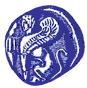 Πρόγραμμα: «Πρακτική Άσκηση Τριτοβάθμιας Εκπαίδευσης του Πανεπιστημίου Αιγαίου»,το οποίο υλοποιείται στο πλαίσιο του Επιχειρησιακού Προγράμματος «Ανταγωνιστικότητα, Επιχειρηματικότητα και Καινοτομία» και συγχρηματοδοτείται από την Ευρωπαϊκή Ένωση (Ευρωπαϊκό Κοινωνικό Ταμείο) και από Εθνικούς ΠόρουςΤμήμα Μηχανικών Σχεδίασης Προϊόντων και ΣυστημάτωνΚατάταξη επιτυχόντων/ουσών φοιτητών/τριών για τη συμμετοχή τους στο Πρόγραμμα Πρακτικής Άσκησης για το εαρινό εξάμηνο ακαδημαϊκού έτους 2019-20 - 2η πρόσκληση (σε συνέχεια της υπ’ αριθμ. 02/16.09.2020 απόφασης της Συνέλευσης του Τμήματος Μηχανικών Σχεδίασης Προϊόντων και Συστημάτων)Σημείωση: δεν υπάρχουν επιλαχόντες/ουσες φοιτητές/τριες για τη συμμετοχή τους στο Πρόγραμμα Πρακτικής Άσκησης για το εαρινό εξάμηνο ακαδημαϊκού έτους 2019-20 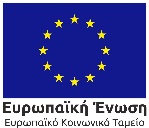 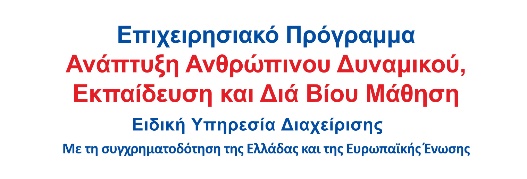 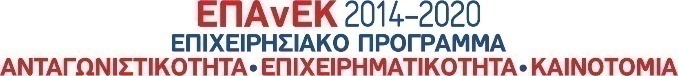 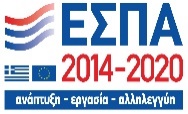 Α/ΑΑριθμός μητρώουΦορέας ΥποδοχήςΧρονικό διάστημα υλοποίησης1511/2009054TRYGONS ΑΝΩΝΥΜΗ ΕΤΑΙΡΕΙΑ ΕΜΠΟΡΙΑΣ ΚΑΙ ΚΑΤΑΣΚΕΥΗΣ ΠΡΟΪΟΝΤΩΝ ΑΠΟ ΣΥΝΘΕΤΙΚΑ ΥΛΙΚΑ30/09/2020 - 29/10/202025112015064ADDART MKO30/09/2020 - 29/10/202035112015026ΕΛΛΗΝΙΚΗ ΡΑΔΙΟΦΩΝΙΑ ΤΗΛΕΟΡΑΣΗ01/10/2020 - 31/10/202045112015102ΞΥΦΤΕΡΗ ΑΡΕΤΗ30/09/2020 - 29/10/202055112014106Γ.ΜΑΛΑΜΑΤΛΗΣ - Ι.ΚΑΡΔΙΑΣΜΕΝΟΣ - Δ.ΣΕΡΕΛΕΑΣ ΙΚΕ30/09/2020 - 29/10/202065112014032ΘΡΙΝΙΤΑΣ ΑΕ01/10/2020 - 31/10/202075112013079ART&FUN30/09/2020 - 29/10/2020